MUNICIPIO DE CARATINGA/MG - Extrato de Resultado – Pregão Presencial Registro de Preço089/2022. Objeto: Contratação de empresa para fornecimento de peças para manutenção preventiva e corretiva dos veículos pertencentes à Frota Municipal. Vencedores com menor preço; COBRA AUTO PEÇAS LTDA, inscrito no CNPJ nº 42.187.994/0001-47– Valor Global de R$ 38.000,00 (Trinta e Oito Mil Reais); INFINITY AUTO PARTS LTDA, inscrito no CNPJ nº 45.917.035/0001-28- Valor Global de R$ 21.400,00 (Vinte e Um Mil e Quatrocentos Reais); SS COMÉRCIO & SERVIÇOS EIRELI, inscrito no CNPJ nº 30.572.964/0001-75- Valor Global de R$ 5.250,00 (Cinco Mil Duzentos e Cinqüenta Reais); Caratinga/MG, 25 de Outubro de 2022. Geovane de Freitas Moura – Pregoeiro. 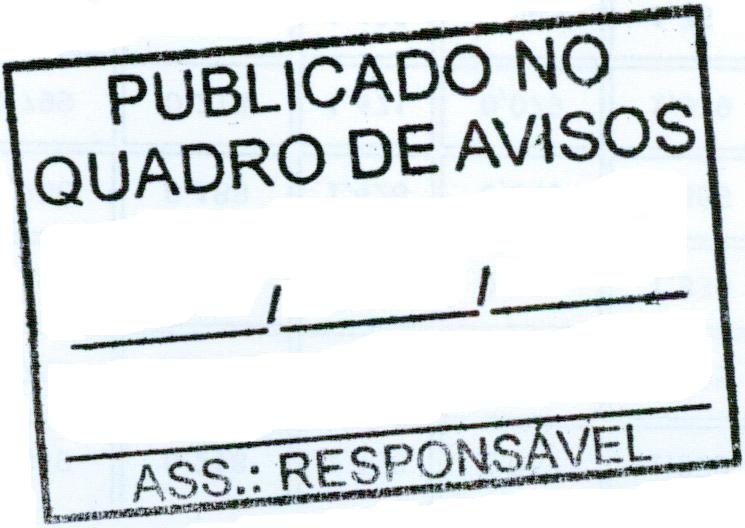 